AMK-TEHTÄVÄ/ OP1 / 1.vuosiTutustu yhteen AMK-tutkintoon, koulutukseen ja ammattiin nettisivujen avulla.Jos et löydä vastauksia kysymyksiin, pyydä apua opolta!Raportin pituus on noin 2 sivua, fonttikoko normaali  Kirjoita tekstiä, jota ymmärrät. Suora tekstin kopiointi on ehdottomasti kielletty!--------------------------------------------------------------------------------------------------------Mene nettisivulle www.ammattikorkeakouluun.fi > hakijalleMiten opiskelijat valitaan AMK-opintoihin? ESITTELE VALINTAPERUSTEET! Mene osoitteeseen www.opintopolku.fi ja laita hakukenttään hakusanaksi valitsemasi AMK-tutkinto. HUOM! Voit käyttää apuna alla olevaa taulukkoa eri koulutuksista. Valitse yksi oppilaitos, jossa voit suorittaa kyseisen ammattikorkeakoulututkinnon. Selvitä opintopolku-nettisivun sekä oppilaitoksen nettisivujen kautta seuraavat asiat: Kauanko tutkinnon opiskeleminen kestää? Montako opintopistettä siihen sisältyy?Mitä opintojen sisällöstä kerrotaan ja millaisia opintojaksoja opintoihin sisältyyVoiko opinnoissa erikoistua johonkin? Mainitse erikoitumisvaihtoehdotMitä harjoitteluista / työelämään tutustumisjaksoista kerrotaan?Mene nettisivulle https://kokeile.tyomarkkinatori.fi/Etusivu/ammattitieto  valitse kohdeammatti alasvetovalikoista sekä etsi ja katso Youtube-sivustolta ammattia koskeva video Muista laittaa lähde näkyviin.Etsi nettisivulta ja videosta vastaukset kysymyksiin:Mitä työtehtäviä ammattiin kuuluu?Missä työskennellään (työpaikat)?Mitkä ominaisuudet ovat tärkeitä ammatissa työskentelemiseen?Mitä vaatimuksia työ asettaa työntekijälle?Millaisen kuvan video antaa ammatista?Mitkä mielestäsi ovat työn hyvät ja huonot puoletMitä palkkauksesta kerrotaan?Millainen on työllisyystilanne tällä hetkellä?Mitä palkkauksesta kerrotaan (voit googlettaa, mainitse raportissa mitä lähdettä tässä käytit)Olet nyt tutustunut AMK- opintoihin ja koulutusvaihtoehtoihin. Miltä opiskelu ammattikorkeakoulussa vaikuttaa? Sopisiko se sinulle? Mihin oppiaineisiin sinun tulisi lukio-opinnoissasi keskittyä? Perustele vastauksesi. Raportin palautus pedanettiin palautuskansioon viim. t 14.4.  Työniloa!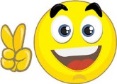 AMMATTIKORKEAKOULUN HAKUKOHTEET. Humanistinen ja kasvatusalaMatkailu-, ravitsemis- ja talousalaHammasteknikkoTulkkiRestonomiJalkaterapeuttiYhteisöpedagogiMerenkulunalaKuntoutuksen ohjaajaKauneudenhoitoalaMerikapteeniKätilöEstenomiInsinööri (merenkulku)NaprapaattiKulttuurialaSosiaalialaOptometristiArtenomiSosionomiOsteopaattiKonservaattoriTekniikkaRöntgenhoitajaKulttuurituottajaInsinööri (ajoneuvotekniikka)SairaanhoitajaKuvataiteilijaInsinööri (energia- ja ympäristötekniikka)SuuhygienistiMedianomiInsinööri (konetekniikka)TerveydenhoitajaMuotoilijaInsinööri (logistiikka)ToimintaterapeuttiMusiikkipedagogiInsinööri (maanmittaus)TietotekniikkaMuusikkoInsinööri (prosessi- ja materiaalitekniikka)Insinööri (tieto- ja viestintätekniikka)TanssinopettajaInsinööri (rakennus- ja yhdyskuntatekniikka)Tradenomi (tietojenkäsittely)Teatteri-ilmaisunohjaajaInsinööri (sähkö- ja automaatiotekniikka)TurvallisuusalaVestonomiInsinööri (talotekniikka)PoliisiLiiketalousInsinööri (tuotantotalous)Tradenomi (turvallisuus)Tradenomi (kirjasto- ja tietopalvelu)LaboratorioanalyytikkoTradenomi (liiketalous)RakennusarkkitehtiLiikunta-alaRakennusmestariLiikunnanohjaajaTerveys- ja hyvinvointialaLuonnonvara-alaApuvälineteknikkoAgrologiBioanalyytikkoMetsätalousinsinööriEnsihoitajaHortonomiFysioterapeuttiYmpäristösuunnittelijaGeronomi